                            ПАСПОРТ СПЕЦИАЛИСТА        	                Образование:Название вуза:  ___Кыргызская Государственная Академия физической культуры_______Год окончания вуза: 1984г.Место работы: Государство:         Кыргызская Республика           2. Организация:  Кыргызский государственный технический университет им. И. Раззакова                                                                             3.  Должность: Заведующий кафедрой «ФКиС», доцент   Наличие ученой степени: Степень (К): ____________________________              Отрасль наук:  ______________________________________________                                    Шифр специальности (по номенклатуре научных работников): ____________________-                            Дата присуждения:_______________________Степень (Д):        -_____________________          Отрасль наук: __-_____________________________________________________________Шифр специальности (по номенклатуре научных работников):  __-__________________           Дата присуждения:       -    _________         _Наличие ученых званий:Ученое звание (доцент/снс)  ______доцент НАК_________________                   Специальность  __________________________________Дата присвоения __________________________________Ученое звание (профессор)       __Профессор КГТУ_________________            	Специальность:        ____-________________         _Дата присвоения:          __-___________           _Наличие академических званий:Звание «Отличник образования Кыргызской Республики»Звание «Заслуженный тренер Кыргызской Республики»Звание «Отличник ФКиС»В 2003 году Государственным комитетом Кыргызской Республики по туризму и спорту молодежной политике Т.А.Каюмову присвоена квалификация «Тренер высшей категории».Дата заполнения   “______” ______________ 2022 г.             Подпись _____________________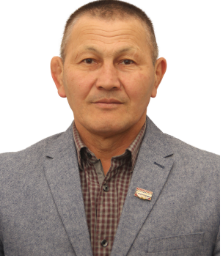 Фамилия     Каюмов                                      ___                                                                  Имя      Таалайбек   _______________________                                                                                                            Отчество   Асанбекович               ______________                                                          Пол     мужской                       ____________                                                                         Дата рождения _____18.06.1962 г. р._______                                                             Место рождения __Кеминский район, село Чым Коргон, Чуйск обл.Национальность      Кыргыз                                                                     Гражданство            Кыргызская Республика                                